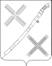 СОВЕТКРАСНОГВАРДЕЙСКОГО СЕЛЬСКОГО ПОСЕЛЕНИЯ КАНЕВСКОГО РАЙОНАРЕШЕНИЕ__________________                                                                                      № _____поселок КрасногвардеецОб утверждении Положения о порядке проведения конкурса на замещение должности муниципальной службы в Красногвардейском сельском поселении Каневского районаВ целях обеспечения прав граждан на равный доступ к муниципальной службе, руководствуясь федеральными законами от 6 октября 2003 года № 131-ФЗ «Об общих принципах организации местного самоуправления в Российской Федерации», от 2 марта 2007 года № 25-ФЗ «О муниципальной службе в Российской Федерации», законами Краснодарского края от 8 июня 2007 года № 1243-КЗ «О Реестре муниципальных должностей и Реестре должностей муниципальной службы в Краснодарском крае», от 8 июня 2007 года № 1244-КЗ «О муниципальной службе в Краснодарском крае», а также Уставом Красногвардейского сельского поселения Каневского района Совет Красногвардейского сельского поселения Каневского района решил:1. Утвердить Положение о порядке проведения конкурса на замещение должности муниципальной службы в Красногвардейском сельском поселении Каневского района согласно приложению.2. Признать утратившим силу решение Совета Красногвардейского сельского поселения Каневского района от 24 апреля 2014 года № 209 «Об утверждении Положения о порядке проведения конкурса на замещение должности муниципальной службы в Красногвардейском сельском поселении Каневского района». 3. Контроль за выполнением настоящего решения возложить на постоянную комиссию Совета Красногвардейского сельского поселения по социальным вопросам и охраны общественного порядка.4. Настоящее решение вступает в силу со дня его официального обнародования.Глава Красногвардейского сельскогопоселения Каневского района                                                                 Ю.В. ГриньПРИЛОЖЕНИЕк решению СоветаКрасногвардейского сельскогопоселения Каневского районаот __________________  № ______Положение о порядке проведения конкурса на замещение должности муниципальной службы в Красногвардейском сельском поселении Каневского района1. Общие положения1.1. Конкурс на замещение вакантной должности муниципальной службы (далее – конкурс) обеспечивает право граждан на равный доступ к муниципальной службе.1.2. Конкурс проводится среди граждан, подавших заявления на участие в нем, при соблюдении условий, установленных федеральным и краевым законодательством.1.3. Муниципальные служащие могут участвовать в конкурсе независимо от того, какие должности они занимают в момент его проведения.1.4. Конкурс проводится конкурсной комиссией в порядке, установленном настоящим положением.1.5. Муниципальной службой является профессиональная деятельность граждан, которая осуществляется на постоянной основе на должностях муниципальной службы, замещаемых путем заключения трудового договора (контракта).1.6. На муниципальных служащих распространяется действие законодательства Российской Федерации о труде с особенностями, предусмотренными Законом Краснодарского края от 08 июня 2007 года № 1244-КЗ «О муниципальной службе в Краснодарском крае».2. Порядок поступления и нахождения на муниципальной службе2.1. На муниципальную службу вправе поступать граждане, достигшие возраста 18 лет, владеющие государственным языком Российской Федерации и соответствующие квалификационным требованиям, установленным для замещения должностей муниципальной службы, при отсутствии обстоятельств, указанных в статье 13 Федерального закона «О муниципальной службе в Российской Федерации» в качестве ограничений, связанных с муниципальной службой.2.2. При подаче заявления на замещение вакантной должности муниципальной службы конкурсант обязан предъявлять конкурсной комиссии:1) заявление на участие в конкурсе на замещение вакантной должности;2) собственноручно заполненную и подписанную анкету по форме, установленной уполномоченным Правительством Российской Федерации федеральным органом исполнительной власти;3) паспорт;4) трудовую книжку, за исключением случаев, когда трудовой договор (контракт) заключается впервые;5) документ об образовании;6) документ, подтверждающий регистрацию в системе индивидуального (персонифицированного) учета, за исключением случаев, когда трудовой договор (контракт) заключается впервые;7) свидетельство о постановке физического лица на учет в налоговом органе по месту жительства на территории Российской Федерации;8) документы воинского учета - для военнообязанных и лиц, подлежащих призыву на военную службу;9) заключение медицинского учреждения об отсутствии заболевания, препятствующего поступлению на муниципальную службу;10) сведения о доходах за год, предшествующий году поступления на муниципальную службу, об имуществе и обязательствах имущественного характера;11) иные документы, предусмотренные федеральными законами, указами Президента Российской Федерации и постановлениями Правительства Российской Федерации.2.3. При возникновении вакантной должности муниципальной службы глава Придорожного сельского поселения Каневского района издает распоряжение о сроках проведения конкурса и персональном составе конкурсной комиссии, в состав которой должно входить 3 человека.2.4. При замещении вакантной должности муниципальной службы: заместителя главы, начальник общего отдела Красногвардейского сельского поселения Каневского района, начальников отделов, ведущего специалиста, конкурсную комиссию возглавляет глава Красногвардейского сельского поселения Каневского района.Кроме него в состав комиссии включаются:- начальник отдела;- ведущий специалист администрации Красногвардейского сельского поселения Каневского района. 2.5. В каждой конкретной ситуации персональный состав конкурсной комиссии определяется главой Красногвардейского сельского поселения Каневского района.2.6. Гражданин не допускается к участию в конкурсе в случае:1) признания его недееспособным или ограниченно дееспособным решением суда, вступившим в законную силу;2) осуждения его к наказанию, исключающему возможность исполнения должностных обязанностей по должности муниципальной службы, по приговору суда, вступившему в законную силу;3) отказа от прохождения процедуры оформления допуска к сведениям, составляющим государственную и иную охраняемую федеральными законами тайну, если исполнение должностных обязанностей по должности муниципальной службы, на замещение которой претендует гражданин или по замещаемой муниципальным служащим должности муниципальной службы связано с использованием таких сведений;4) наличие заболевания, препятствующего поступлению на муниципальную службу или её прохождению и подтвержденного заключением медицинского учреждения. Порядок прохождения диспансеризации, перечень таких заболеваний и форма заключения медицинской организации устанавливаются уполномоченным Правительством Российской Федерации федеральным органом исполнительной власти;5) близкого родства или свойства (родители, супруги, дети, братья, сестры, а также братья, сестры, родители, дети супругов и супруги детей) с главой муниципального образования, который возглавляет местную администрацию, если замещение должности муниципальной службы связано с непосредственной подчиненностью или подконтрольностью этому должностному лицу, или с муниципальным служащим, если замещение должности муниципальной службы связано с непосредственной подчиненностью или подконтрольностью одного из них другому;6) прекращения гражданства Российской Федерации, прекращение гражданства иностранного государства – участника международного договора Российской Федерации, в соответствии с которым иностранный гражданин имеет право находиться на муниципальной службе, приобретения им гражданства иностранного государства либо получения им вида на жительство или иного документа, подтверждающего право на постоянное проживание гражданина Российской Федерации на территории иностранного государства, не являющегося участником международного договора Российской Федерации, в соответствии с которым гражданин Российской Федерации, имеющий гражданство иностранного государства, имеет право находиться на муниципальной службе;7) наличия гражданства иностранного государства (иностранных государств), за исключением случаев, когда муниципальный служащий является гражданином иностранного государства – участника международного договора Российской Федерации, в соответствии с которым иностранный гражданин имеет право находиться на муниципальной службе;8) представления подложных документов или заведомо ложных сведений при поступлении на муниципальную службу;9) непредставления установленных Федеральным законом от 2 марта 2007 года № 25-ФЗ «О муниципальной службе в Российской Федерации» (ред. от 08.06.2020), Федеральным законом от 25 декабря 2008 года № 273-ФЗ «О противодействии коррупции» и другими федеральными законами сведений или представление заведомо недостоверных или неполных сведений при поступлении на муниципальную службу;10) непредставления сведений, предусмотренных статьей 15.1 настоящего Федерального закона;11) признания его не прошедшим военную службу по призыву, не имея на то законных оснований, в соответствии с заключением призывной комиссии (за исключением граждан, прошедших военную службу по контракту) - в течение 10 лет со дня истечения срока, установленного для обжалования указанного заключения в призывную комиссию соответствующего субъекта Российской Федерации, а если указанное заключение и (или) решение призывной комиссии соответствующего субъекта Российской Федерации по жалобе гражданина на указанное заключение были обжалованы в суд, - в течение 10 лет со дня вступления в законную силу решения суда, которым признано, что права гражданина при вынесении указанного заключения и (или) решения призывной комиссии соответствующего субъекта Российской Федерации по жалобе гражданина на указанное заключение не были нарушены.1.2. Гражданин не может быть назначен на должности председателя, заместителя председателя и аудитора контрольно-счетного органа муниципального образования, а муниципальный служащий не может замещать должности председателя, заместителя председателя и аудитора контрольно-счетного органа муниципального образования в случае близкого родства или свойства (родители, супруги, дети, братья, сестры, а также братья, сестры, родители, дети супругов и супруги детей) с председателем представительного органа муниципального образования, главой муниципального образования, главой местной администрации, руководителями судебных и правоохранительных органов, расположенных на территории соответствующего муниципального образования.2. Гражданин не может быть принят на муниципальную службу после достижения им возраста 65 лет - предельного возраста, установленного для замещения должности муниципальной службы.3. Муниципальный служащий, являющийся руководителем, в целях исключения конфликта интересов в органе местного самоуправления, аппарате избирательной комиссии муниципального образования не может представлять интересы муниципальных служащих в выборном профсоюзном органе данного органа местного самоуправления, аппарата избирательной комиссии муниципального образования в период замещения им указанной должности.3. Порядок подведения итогов конкурса3.1. В целях проведения конкурса конкурсная комиссия не позднее, чем за 20 дней до дня проведения конкурса публикует объявление о проведении конкурса на замещение вакантной должности муниципальной службы.В объявлении о проведении конкурса указываются:- дата, время и место проведения конкурса;- наименование вакантной должности муниципальной службы;- требования, предъявляемые к гражданину, претендующему на замещение должности муниципальной службы;- проект трудового договора;- сроки окончания приема документов на участие в конкурсе.3.2. При проведении конкурса документов конкурсная комиссия оценивает кандидата на основании представленных ими документов об образовании, о прохождении муниципальной службы и другой трудовой деятельности.3.3. При проведении конкурса могут использоваться не противоречащие федеральным законом и другим нормативным правовым актом Российской Федерации и края, методы оценки профессиональных и личностных качеств кандидатов, включая индивидуальное собеседование, анкетирование, проведение групповых дискуссий, написание реферата по вопросам, связанным с выполнением должностных обязанностей и полномочий по муниципальной службе, на замещение которой претендует кандидат.При оценке указанных качеств кандидата конкурсная комиссия исходит из соответствующих квалификационных требований, предъявляемых к муниципальной должности и требований должностной инструкции.3.4. Заседание конкурсной комиссии считается правомочным, если на нем присутствует не менее двух третей её состава.3.5. Решение комиссии по результатам проведения конкурса принимается открытым голосование простым большинством голосов от числа её членов, присутствующих на заседании.3.6. При равенстве голосов членов конкурсной комиссии решающим является мнение её председателя.3.7. Решение конкурсной комиссии принимается в отсутствие кандидата и является основанием для назначения его на соответствующую должность муниципальной службы или отказа в таком назначении. При этом в решении конкурсной комиссии указывается конкретный срок испытания в пределах от трех до шести месяцев для гражданина, впервые принятого на муниципальную должность или при переводе муниципального служащего на должность муниципальной службы иной группы и специализации.3.8. Результаты голосования конкурсной комиссии оформляются решением, которое подписывается председателем, заместителем председателя, секретарем и членами конкурсной комиссии, принявшими участие в её заседании.3.9. Решение по результатам конкурса оформляется распоряжением главы Красногвардейского сельского поселения Каневского района. Копия этого документа вручается муниципальному служащему, назначенному на соответствующую должность.3.10. Каждому участнику конкурса сообщается о результатах конкурса в письменной форме в течение месяца со дня его завершения.Заместитель главы, начальник общего отдела администрации Красногвардейского сельскогопоселения Каневского района                                                                  А.Ю.Донец